РЕШЕНИЕНа основании письма прокурора города Петропавловска-Камчатского
от 23.12.2014 № 07/15-2014 о вступлении в законную силу приговора Петропавловск-Камчатского городского суда Камчатского края в отношении депутата Городской Думы Петропавловск-Камчатского городского округа по избирательному округу № 2 Ребенка Ю.В., Городская Дума Петропавловск-Камчатского городского округаРЕШИЛА:1. Информацию в отношении депутата Городской Думы Петропавловск-Камчатского городского округа по избирательному округу № 2 Ребенка Ю.В. принять к сведению.2. Поручить Главе Петропавловск-Камчатского городского округа
Слыщенко К.Г. запросить судебные постановления Петропавловск-Камчатского городского суда Камчатского края в отношении депутата Городской Думы Петропавловск-Камчатского городского округа по избирательному округу № 2 Ребенка Ю.В.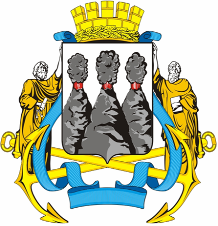 ГОРОДСКАЯ ДУМАПЕТРОПАВЛОВСК-КАМЧАТСКОГО ГОРОДСКОГО ОКРУГАот 24.12.2014 № 652-р24-я (внеочередная) сессияг.Петропавловск-КамчатскийОб информации в отношении депутата Городской Думы Петропавловск-Камчатского городского округа по избирательному округу № 2 Ребенка Ю.В.Глава Петропавловск-Камчатского городского округа, исполняющий полномочия председателя Городской Думы К.Г. Слыщенко